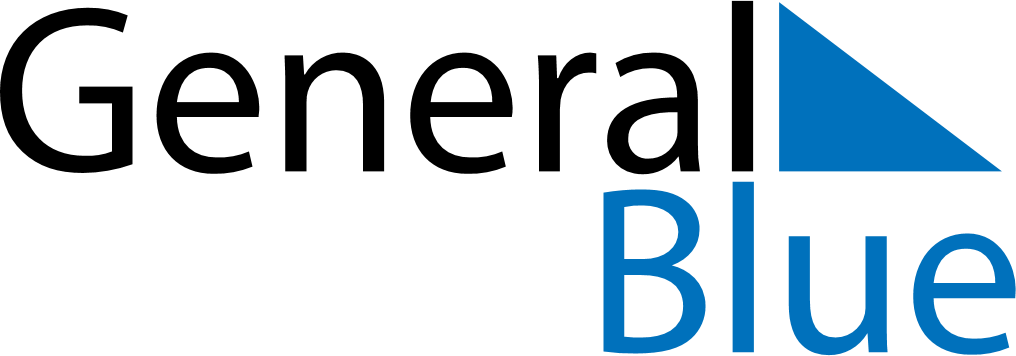 June 2024June 2024June 2024June 2024June 2024June 2024June 2024Grumazesti, Neamt County, RomaniaGrumazesti, Neamt County, RomaniaGrumazesti, Neamt County, RomaniaGrumazesti, Neamt County, RomaniaGrumazesti, Neamt County, RomaniaGrumazesti, Neamt County, RomaniaGrumazesti, Neamt County, RomaniaSundayMondayMondayTuesdayWednesdayThursdayFridaySaturday1Sunrise: 5:22 AMSunset: 9:02 PMDaylight: 15 hours and 39 minutes.23345678Sunrise: 5:22 AMSunset: 9:02 PMDaylight: 15 hours and 40 minutes.Sunrise: 5:21 AMSunset: 9:03 PMDaylight: 15 hours and 42 minutes.Sunrise: 5:21 AMSunset: 9:03 PMDaylight: 15 hours and 42 minutes.Sunrise: 5:21 AMSunset: 9:04 PMDaylight: 15 hours and 43 minutes.Sunrise: 5:20 AMSunset: 9:05 PMDaylight: 15 hours and 44 minutes.Sunrise: 5:20 AMSunset: 9:06 PMDaylight: 15 hours and 46 minutes.Sunrise: 5:19 AMSunset: 9:07 PMDaylight: 15 hours and 47 minutes.Sunrise: 5:19 AMSunset: 9:07 PMDaylight: 15 hours and 48 minutes.910101112131415Sunrise: 5:19 AMSunset: 9:08 PMDaylight: 15 hours and 49 minutes.Sunrise: 5:18 AMSunset: 9:09 PMDaylight: 15 hours and 50 minutes.Sunrise: 5:18 AMSunset: 9:09 PMDaylight: 15 hours and 50 minutes.Sunrise: 5:18 AMSunset: 9:09 PMDaylight: 15 hours and 50 minutes.Sunrise: 5:18 AMSunset: 9:10 PMDaylight: 15 hours and 51 minutes.Sunrise: 5:18 AMSunset: 9:10 PMDaylight: 15 hours and 52 minutes.Sunrise: 5:18 AMSunset: 9:11 PMDaylight: 15 hours and 53 minutes.Sunrise: 5:18 AMSunset: 9:11 PMDaylight: 15 hours and 53 minutes.1617171819202122Sunrise: 5:18 AMSunset: 9:12 PMDaylight: 15 hours and 53 minutes.Sunrise: 5:18 AMSunset: 9:12 PMDaylight: 15 hours and 54 minutes.Sunrise: 5:18 AMSunset: 9:12 PMDaylight: 15 hours and 54 minutes.Sunrise: 5:18 AMSunset: 9:12 PMDaylight: 15 hours and 54 minutes.Sunrise: 5:18 AMSunset: 9:13 PMDaylight: 15 hours and 54 minutes.Sunrise: 5:18 AMSunset: 9:13 PMDaylight: 15 hours and 54 minutes.Sunrise: 5:18 AMSunset: 9:13 PMDaylight: 15 hours and 54 minutes.Sunrise: 5:19 AMSunset: 9:14 PMDaylight: 15 hours and 54 minutes.2324242526272829Sunrise: 5:19 AMSunset: 9:14 PMDaylight: 15 hours and 54 minutes.Sunrise: 5:19 AMSunset: 9:14 PMDaylight: 15 hours and 54 minutes.Sunrise: 5:19 AMSunset: 9:14 PMDaylight: 15 hours and 54 minutes.Sunrise: 5:20 AMSunset: 9:14 PMDaylight: 15 hours and 54 minutes.Sunrise: 5:20 AMSunset: 9:14 PMDaylight: 15 hours and 53 minutes.Sunrise: 5:20 AMSunset: 9:14 PMDaylight: 15 hours and 53 minutes.Sunrise: 5:21 AMSunset: 9:14 PMDaylight: 15 hours and 52 minutes.Sunrise: 5:21 AMSunset: 9:14 PMDaylight: 15 hours and 52 minutes.30Sunrise: 5:22 AMSunset: 9:14 PMDaylight: 15 hours and 51 minutes.